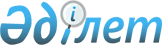 Об утверждении ставок туристского взноса для иностранцев по городу Талдыкорган
					
			Утративший силу
			
			
		
					Решение маслихата города Талдыкорган области Жетісу от 27 декабря 2023 года № 14-84. Зарегистрировано Департаментом юстиции области Жетісу 3 января 2024 года № 117-19. Утратило силу решением маслихата города Талдыкорган области Жетісу от 12 февраля 2024 года № 16-95
      Сноска. Утратило силу решением маслихата города Талдыкорган области Жетісу от 12.02.2024 № 16-95 (вводится в действие по истечении десяти календарных дней после дня его первого официального опубликования).
      В соответствии с подпунктом 2-10 статьи 6 Закона Республики Казахстан "О местном государственном управлении и самоуправлении в Республике Казахстан", приказом Министра культуры и спорта Республики Казахстан от 14 июля 2023 года № 181 "Об утверждении Правил уплаты туристского взноса для иностранцев" (зарегистрированное в Реестре государственной регистрации нормативных правовых актов за № 184104), Талдыкорганский городской маслихат РЕШИЛ:
      1. Утвердить ставки туристского взноса для иностранцев в местах размещения туристов по городу Талдыкорган в размере 0,5 (ноль целых пять десятых) месячного расчетного показателя.
      2. Признать утратившим силу решение Талдыкорганского городского маслихата от 27 апреля 2023 года № 2-11 "Об утверждении ставок туристского взноса для иностранцев на 2023 год по городу Талдыкорган" (зарегистрированное в Реестре государственной регистрации нормативных правовых актов за №180906).
      3. Настоящее решение вводится в действие по истечении десяти календарных дней после дня его первого официального опубликования.
					© 2012. РГП на ПХВ «Институт законодательства и правовой информации Республики Казахстан» Министерства юстиции Республики Казахстан
				
      Председатель Талдыкорганского городского маслихата

Т. Ахажан
